                                                                                                                                                                                                        О Т К Р Ы Т О Е    А К Ц И О Н Е Р Н О Е     О Б Щ Е С Т В О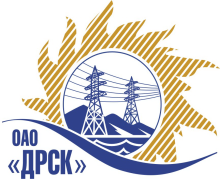 		Протокол выбора победителяг.  Благовещенск, ул. Шевченко, 28ПРЕДМЕТ ЗАКУПКИ:Открытый электронный запрос цен: Лот № 2 – «Запасные части для автомобилей АЭС УАЗ СП ЦЭС, СП ЗЭС (ТЕКУЩИЕ НУЖДЫ)»;Закупка проводится согласно ГКПЗ 2013г. раздела 1.2 «Материалы для энергоремонта»  № 10  на основании указания ОАО «ДРСК» от  21.11.2013 г. № 167.Плановая стоимость закупки:  Лот № 2 – 1 135 106,00  рублей без учета НДС.Форма голосования членов Закупочной комиссии: очно-заочнаяПРИСУТСТВОВАЛИ:	На заседании присутствовали 7 членов Закупочной комиссии 2 уровня. ВОПРОСЫ, ВЫНОСИМЫЕ НА РАССМОТРЕНИЕ ЗАКУПОЧНОЙ КОМИССИИ: О признании предложений соответствующими условиям закупкиО ранжировке предложений Участников закупки.  Выбор победителяРАССМАТРИВАЕМЫЕ ДОКУМЕНТЫ:Протокол вскрытия конвертов от 17.01.2014г. № 123/МР-ВИндивидуальное заключение Шахрая А.Г.Индивидуальное заключение Моториной О.А.Индивидуальное заключение Лаптева И.А.ВОПРОС 1 «О признании предложений соответствующими условиям закупки»ОТМЕТИЛИ:Предложения ИП Вязьмин А. Р. (675001, Россия, Амурская обл., г. Благовещенск, ул. 50 лет Октября, д. 71, 117), ИП Лапин М. К. (675000, Россия, Амурская обл., г. Благовещенск, ул. Кольцевая, д. 43) признаются удовлетворяющим по существу условиям закупки. Предлагается принять данные предложения к дальнейшему рассмотрению.ВОПРОС 2 «О ранжировке предложений Участников закупки»ОТМЕТИЛИ:В соответствии с требованиями и условиями, предусмотренными извещением о закупке и Закупочной документацией, предлагается ранжировать предложения  следующим образом: ВОПРОС № 3 «Выбор победителя»ОТМЕТИЛИНа основании вышеприведенной ранжировки предложений предлагается признать Победителем Закупка № 10 Лот № 2 – «Запасные части для автомобилей АЭС УАЗ СП ЦЭС, СП ЗЭС (ТЕКУЩИЕ НУЖДЫ)» - ИП Вязьмин А. Р. (675001, Россия, Амурская обл., г. Благовещенск, ул. 50 лет Октября, д. 71, 117) предложение на общую сумму 1 135 106,00 рублей без НДС). Цена за единицу продукции: 231 000,00 рублей без НДС (НДС не облагается). Срок начала поставки: с момента заключения договора. Срок завершения поставки: до 31.12.2014г. Условия оплаты:  отсрочка платежа 30 дней с момента получения Грузополучателем счет-фактур и товарных накладных. Гарантийный срок: не менее 6 месяцев со дня ввода в эксплуатацию. Предложение имеет правовой статус оферты и действует до 28.02.2014 г.РЕШИЛИ:Признать предложения ИП Вязьмин А. Р. г. Благовещенск, ИП Лапин М. К. г. Благовещенск, соответствующими условиям закупки.Утвердить ранжировку предложений Участников Лот № 2:1 место: ИП Вязьмин А. Р. г. Благовещенск;2 место: ИП Лапин М. К. г. Благовещенск.Признать Победителем:Закупка № 10 Лот № 2 – «Запасные части для автомобилей АЭС УАЗ СП ЦЭС, СП ЗЭС (ТЕКУЩИЕ НУЖДЫ)» - ИП Вязьмин А. Р. (675001, Россия, Амурская обл., г. Благовещенск, ул. 50 лет Октября, д. 71, 117) предложение на общую сумму 1 135 106,00 рублей без НДС). Цена за единицу продукции: 231 000,00 рублей без НДС (НДС не облагается). Срок начала поставки: с момента заключения договора. Срок завершения поставки: до 31.12.2014г. Условия оплаты:  отсрочка платежа 30 дней с момента получения Грузополучателем счет-фактур и товарных накладных. Гарантийный срок: не менее 6 месяцев со дня ввода в эксплуатацию. Предложение имеет правовой статус оферты и действует до 28.02.2014 г.ДАЛЬНЕВОСТОЧНАЯ РАСПРЕДЕЛИТЕЛЬНАЯ СЕТЕВАЯ КОМПАНИЯУл.Шевченко, 28,   г.Благовещенск,  675000,     РоссияТел: (4162) 397-359; Тел/факс (4162) 397-200, 397-436Телетайп    154147 «МАРС»;         E-mail: doc@drsk.ruОКПО 78900638,    ОГРН  1052800111308,   ИНН/КПП  2801108200/280150001№ 123/МР-ВП    2014 годаМесто в ранжировкеНаименование и адрес участникаЦена заявки и иные существенные условия1 местоИП Вязьмин А. Р. (675001, Россия, Амурская обл., г. Благовещенск, ул. 50 лет Октября, д. 71, 117)Общая цена заявки: 1 135 106,00 рублей без НДС). Цена за единицу продукции: 231 000,00 рублей без НДС (НДС не облагается). Срок начала поставки: с момента заключения договора.Срок завершения поставки: до 31.12.2014г. Условия оплаты:  отсрочка платежа 30 дней с момента получения Грузополучателем счет-фактур и товарных накладных. Гарантийный срок: не менее 6 месяцев со дня ввода в эксплуатацию.Предложение имеет правовой статус оферты и действует до 28.02.2014 г.2 местоИП Лапин М. К. (675000, Россия, Амурская обл., г. Благовещенск, ул. Кольцевая, д. 43)Общая цена заявки: 1 135 106,00 рублей без НДС). Цена за единицу продукции: 231 300,00 рублей без НДС (НДС не облагается). Срок начала поставки: с 9 января 2014 г.Срок завершения поставки: до 31.12.2014г. Условия оплаты:  отсрочка платежа 30 дней с момента получения Грузополучателем счет-фактур и товарных накладных. Гарантийный срок: не менее 6 месяцев со дня ввода в эксплуатацию.Предложение имеет правовой статус оферты и действует до 13.01.2014 г.Ответственный секретарь Закупочной комиссии __________________ О.А. Моторина Технический секретарь Закупочной комиссии _________________К.В. Курганов 